Bi5121c Anatomie člověka - cvičení (podzim 2014)Jméno a příjmení:UČO:										Datum:Pracovní list –Horní končetina ÚKOL:  Doplň popis útvarů na scapule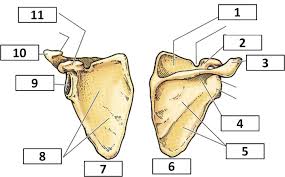 1234567891011ÚKOL:  Doplň popis úponů na humeruA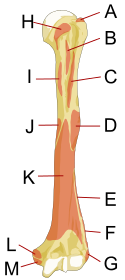 BCDEFGHIJKLMÚKOL: Doplň popis útvarů na radiu a ulně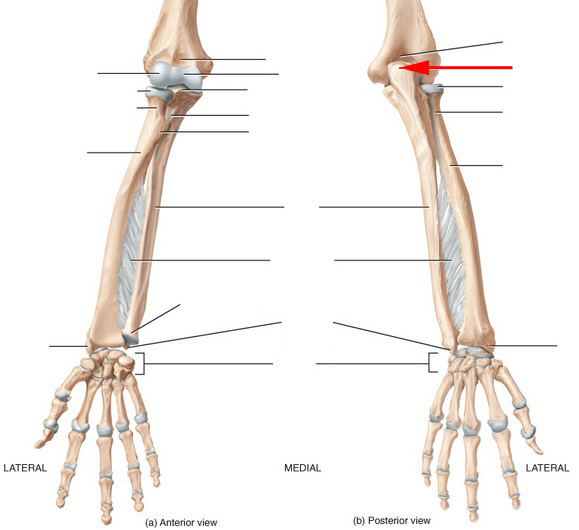 